ANEXO IVTERMO DE CONSENTIMENTO PARA TRATAMENTO DE DADOS PESSOAISEste documento visa registrar a manifestação livre, informada e inequívoca pela qual o Titular (ou seu Representante Legal) concorda com o tratamento de seus dados pessoais para finalidade específica, em conformidade com a Lei nº 13.709 – Lei Geral de Proteção de Dados Pessoais (LGPD).Ao assinar o presente termo, o Titular consente e concorda que a Faculdade de Música do Espírito Santo “Maurício de Oliveira”, CNPJ n. 30.965.214/0001-63, com sede Praça Américo Poli Monjardim, 60, Centro, Vitória/ES,  CEP 29010-640, doravante denominada Controlador, tome decisões referentes ao tratamento de seus dados pessoais, bem como realize o tratamento de seus dados pessoais, envolvendo operações como as que se referem a coleta, produção, recepção, classificação, utilização, acesso, reprodução, transmissão, distribuição, processamento, arquivamento, armazenamento, eliminação, avaliação ou controle da informação, modificação, comunicação, transferência, difusão ou extração.Dados PessoaisO Controlador fica autorizado a tomar decisões referentes ao tratamento e a realizar o tratamento dos seguintes dados do Titular:Os dados pessoais fornecidos no Requerimento de Matrícula e eventuais alterações posteriores;Nome de usuário e senha específicos para uso dos serviços do Controlador;Imagem/Voz do Titular em contexto acadêmico;Comunicação, verbal e escrita, mantida entre o Titular e o Controlador.Finalidades do Tratamento dos DadosO tratamento dos dados pessoais listados neste termo tem as seguintes finalidades:Possibilitar que o Controlador identifique e entre em contato com o Titular para fins de relacionamento acadêmico;Possibilitar a realização de estudos por órgão de pesquisa, garantida, sempre que possível, a anonimização dos dados pessoais;Possibilitar que o Controlador elabore contratos , convênios e similares;Possibilitar que o Controlador envie ou forneça ao Titular seus serviços, de forma gratuita.Compartilhamento de DadosO Controlador fica autorizado a compartilhar os dados pessoais do Titular com outros agentes de tratamento de dados, caso seja necessário para as finalidades listadas neste termo, observados os princípios e as garantias estabelecidas pela Lei nº 13.709.Segurança dos DadosO Controlador responsabiliza-se pela manutenção de medidas de segurança, técnicas e administrativas aptas a proteger os dados pessoais de acessos não autorizados e de situações acidentais ou ilícitas de destruição, perda, alteração, comunicação ou qualquer forma de tratamento inadequado ou ilícito.Em conformidade ao art. 48 da Lei nº 13.709, o Controlador comunicará ao Titular e à Autoridade Nacional de Proteção de Dados (ANPD) a ocorrência de incidente de segurança que possa acarretar risco ou dano relevante ao Titular.Término do Tratamento dos DadosO Controlador poderá manter e tratar os dados pessoais do Titular durante todo o período em que os mesmos forem pertinentes ao alcance das finalidades listadas neste termo. Dados pessoais anonimizados, sem possibilidade de associação ao indivíduo, poderão ser mantidos por período indefinido.O Titular poderá solicitar via e-mail ou correspondência ao Controlador, a qualquer momento, que sejam eliminados os dados pessoais não anonimizados do Titular. O Titular fica ciente de que poderá ser inviável ao Controlador continuar o fornecimento de produtos ou serviços ao Titular a partir da eliminação dos dados pessoais.Direitos do TitularO Titular tem direito a obter do Controlador, em relação aos dados por ele tratados, a qualquer momento e mediante requisição: I - confirmação da existência de tratamento; II - acesso aos dados; III - correção de dados incompletos, inexatos ou desatualizados; IV - anonimização, bloqueio ou eliminação de dados desnecessários, excessivos ou tratados em desconformidade com o disposto na Lei nº 13.709; V - portabilidade dos dados a outro fornecedor de serviço ou produto, mediante requisição expressa, de acordo com a regulamentação da autoridade nacional, observados os segredos comercial e industrial; VI - eliminação dos dados pessoais tratados com o consentimento do titular, exceto nas hipóteses previstas no art. 16 da Lei nº 13.709; VII - informação das entidades públicas e privadas com as quais o controlador realizou uso compartilhado de dados; VIII - informação sobre a possibilidade de não fornecer consentimento e sobre as consequências da negativa; IX - revogação do consentimento, nos termos do § 5º do art. 8º da Lei nº 13.709.Direito de Revogação do ConsentimentoEste consentimento poderá ser revogado pelo Titular, a qualquer momento, mediante solicitação via e-mail ou correspondência ao Controlador.A não assinatura implica no não consentimento para tratamento de dados pessoais.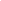 O não consentimento do Titular para tratamento de dados pelo Ifes em consonância à Lei 13.709 não anula seu direito à matrícula e os direitos e deveres decorrentes desta.TITULAR – ALUNO A SER MATRICULADOPessoa a quem se referem os dados pessoais que são objeto de tratamento.TITULAR – ALUNO A SER MATRICULADOPessoa a quem se referem os dados pessoais que são objeto de tratamento.Nome:Nome:RG:CPF:Local e Data: 	,	de	deAssinatura do Titular: